ПРЕДМЕТ: Појашњење конкурсне документације за јавну набавку мале вредности – Набавка услуге израде образаца и дозвола за водни сектор, редни број ЈН 23/2020У складу са чланом 63. став 2. и став 3. Закона о јавним набавкама („Службени гласник Републике Србије“, бр. 124/12, 14/15 и 68/15), објављујемо следећи одговор, на питање:ПИТАЊЕ БР.1:У вези са расписаном јавном набавком услуге израде образаца у дозвола за водни сектор ЈН 23/2020, да ли је могуће добити на увид узорак картице међународне дозволе за управљањем пловилом за рекреацију и персонализацију (партија 1).ОДГОВОР:Увид у узорак је могуће извршити у седишту Наручиоца, Немањина 22-26, 11000 Београд.Потребно је да се претходно најавите на адресу: tatjana.radukic@mgsi.gov.rs.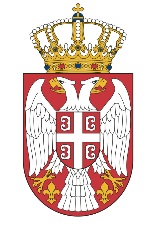   МИНИСТАРСТВО ГРАЂЕВИНАРСТВА,  МИНИСТАРСТВО ГРАЂЕВИНАРСТВА,САОБРАЋАЈА И ИНФРАСТРУКТУРЕСАОБРАЋАЈА И ИНФРАСТРУКТУРЕБрој:404-02-59/3/2020-02Број:404-02-59/3/2020-02Датум: 02.06.2020. годинеДатум: 02.06.2020. годинеНемањина 22-26, БеоградНемањина 22-26, Београд